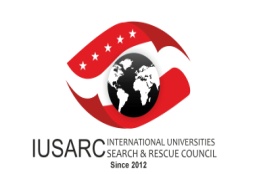 ULUSLARARASI ÜNİVERSİTELER ARAMA KURTARMA KONSEYİÇALIŞMA KURULU TOPLANTISITARİH : 21 Haziran 2017SAAT 	: 10:30YER 	: Doğu Akdeniz Üniversitesi – Turizm Fakültesi/ Tower RestaurantGÜNDEM1. Bir önceki çalışma kurulu toplantısı sonucunda alınan kararlarla ilgili yapılmış olan çalışmalar hakkında bilgi verilmesi,2. Konsey Başkanı Doç Dr. Ahmet ADALIER tarafından, 23 Mayıs 2017 tarihinde gerçekleştirilen Rektörler toplantısı hakkında çalışma kurulu üyelerine bilgi verilmesi,3. 24-25 Nisan 2017 tarihlerinde gerçekleştirilen “Uluslararası Afet Yönetimi Sempozyumu” çıktılarının akademik yayın haline getirilmesi ile ilgili yürütülen çalışmaların görüşülmesi,4. Konseyin internet sitesinin yenilenmesi amacıyla oluşturulan çalışma grubunun yürüttüğü faaliyetler hakkında çalışma kurulu üyelerine bilgi verilmesi,5. Biruni Üniversitesinin (Topkapı-İstanbul) IUSARC’a üyelik başvurunun görüşülüp karara bağlanması. 6. 2017-2018 akademik takvim çerçevesinde gerçekleştirilecek planlı faaliyetlerin ( BM 13 Ekim Dünya Afet Risklerinin Azaltılması Günü,  Sosyal Sorumluluk Faaliyetleri, 22 Mart Dünya Su Günü ve IUSARC Genel Kurul Toplantısı ile Iusargames2018) zaman ve içerik planlamalarının görüşülmesi ve kararlaştırılması, (Konu hakkında üniversite temsilcilerinin hazırlıklı gelmesi)7.  Bir sonraki aylık koordinasyon toplantı tarihi ve yerinin belirlenmesi.	IUSARC ÇALIŞMA KURULUNUN 17 MAYIS 2017 TARİHLİ TOPLANTI SONUÇ TUTANAĞI-1-IUSARC ÇALIŞMA KURULUNUN 17 MAYIS 2017 TARİHLİ TOPLANTI SONUÇ TUTANAĞIOYBİRLİĞİ ile karar verilmiştir.-2-S.NOALINAN KARARİLGİLİ ÜNİTE1.Ekim 2017 ayında, Sivil Savunma Teşkilatı Başkanlığı tarafından senaryo dahilinde gerçekleştirilmesi planlanan “Ulusal Afete Hazırlık Tatbikatı”na, KKTC’de faaliyet gösteren Üniversitelerin AKUT ekiplerinin de dahil edilmesine,IUSARC BaşkanlığıSivil Savunma Teşkilatı Başkanlığı2.2017-2018 akademik yılında gerçekleştirilecek faaliyetlerin, üniversitelerin akademik takvimleri göz önünde bulundurularak ve üye üniversitelerle koordine edilerek planlanmasına,IUSARC BaşkanlığıSivil Savunma Teşkilatı Başkanlığı3.Önümüzdeki dönemde gerçekleştirilecek faaliyetlere yurtdışından davet edilecek konukların uçak bileti maliyetlerinin düşürülmesi amacıyla, rezervasyonlarının mümkün mertebe erken yapılmasına,-IUSARC Başkanlığı-Çalışma Kurulu Üyeleri4.2017-2018 döneminde faaliyet planlamasının odak noktasının IUSARGames2018 Uluslararası Üniversiteler Arama Kurtarma Oyunları olarak belirlenmesine, 13 Ekim Dünya Afet Risklerinin Azaltılması Günü faaliyetlerinin ulusal düzeyde gerçekleştirilmesine,IUSARC BaşkanlığıSivil Savunma Teşkilatı Başkanlığı5.Konseyin faaliyetlerinin finansmanına yönelik kaynak oluşturulması amacıyla üye üniversitelerden, belirlenecek yıllık üyelik bedelinin tahsis edilmesi ve sağlanacak mali yapısının idamesinin sağlanması konusunun, 23 Mayıs 2017 tarihinde yapılacak rektörler toplantısında görüşülmesine,-IUSARC Başkanlığı-Çalışma Kurulu Üyeleri6.Konseyin gerçekleştireceği faaliyetlere mali destek sağlanması amacıyla, sivil toplum kuruluşları, kamu ve özel kurum/kuruluşlardan katkı alınmasına yönelik çalışma yapılmasına,-IUSARC Başkanlığı7.Mali konularla ilgili alınacak kararların, konsey statü metnine eklenmesi ve Genel Kurul toplantı tarihi beklenmeden üyelere bildirilerek onay alınmasına,-IUSARC Başkanlığı-Dış İlişkiler Koordinatörlüğü8.Konsey faaliyetleri hedeflenen seviyeye ulaştıktan sonra, sonraki dönemlerde söz konusu faaliyetlere katılmak isteyen ekiplerden, belirlenecek katılım ücretinin talep edilmesine,-IUSARC Başkanlığı-Çalışma Kurulu Üyeleri924-25 Nisan 2017 tarihlerinde gerçekleştirilen “Uluslararası Afet Yönetimi Sempozyumu” çıktılarının akademik yayın haline getirilmesi amacıyla,ISBN numarası alınmasına,Yayınlanacak kitabın Türkçe ve İngilizce olmak üzere iki dilde ve tek kitap halinde basılmasına,Sunumcular tarafından gönderilecek makalelerin tercümesi konusunda üye üniversitelerin akademik kadrolarından destek alınmasına,Kitabın basımının ardından, devlet kurumlarına, üye üniversitelere, konu ile ilgili faaliyet gösteren uluslararası organizasyonlara dağıtımının yapılmasına,-IUSARC Başkanlığı-Çalışma Kurulu ÜyeleriS.NOALINAN KARARİLGİLİ ÜNİTE10.Konseyin resmi internet sitesinin yeniden dizayn edilmesi amacıyla;Sivil Savunma Teşkilatı Başkanlığından Muhabere Şube Müdürü Atilla Sabri SAMUR, İletişim Şube Müdürü Şebnem SÜKAN, Hizmet ve Destek Şube Müdürlüğü personeli Burak YİĞİT ve Uluslararası Kıbrıs Üniversitesinden teknik bir personelden oluşacak bir çalışma grubunun oluşturulmasına,Oluşturulacak yeni siteye İletişim Şube Müdürlüğü tarafından içerik desteği sağlanmasına,Tasarlanacak yeni internet sitesine eklenecek içeriğin Uluslararası Kıbrıs Üniversitesi tarından İngilizceye tercüme edilmese,-IUSARC Başkanlığı-İletişim Şube Müdürlüğü-Muhabere Şube Müdürlüğü-Hizmet ve Destek Şube Müdürlüğü-Uluslararası Kıbrıs Üniversitesi 11.Bir sonraki çalışma kurulu toplantısının 21 Haziran 2017 tarihinde Doğu Akdeniz Üniversitesinde yapılmasınaTüm Birimler